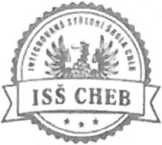 Integrovaná střední škola Cheb, příspěvková organizaceObrněné brigády 2258/6, 350 02 Chebtel.: 354408 011,734 522 684; e-mail: info@iss-cheb.cz www.iss-cheb.czIČ 00077461 DIČ: CZ00077461 IZO: 130002046Naše číslo jednací: 5098/2019V Chebu dne 14. 11.2018Zdravím Vás,reaguji na Vaši výpověď příkazní smlouvy Správa výpočetní techniky a datových sítí pro 1SŠ Cheb, p. o., která nám byla doručena dne 30. 10. 2018. Vzhledem k nutnosti zajištění provozu servisní služby a chodu školy nemohu v žádném případě akceptovat Váš návrh na ukončení spolupráce ke dni 30. 11.2018 a počítám s ukončením k 31. 12. 2018.S pozdravemTomáš Mašek, v. r.Pro:Ing. Radek Motyčkačlen představenstva Kancelářské systémy, a. s.Od:Mgr. Tomáš Mašek ředitel ISŠ Cheb, p. o.